Publicado en Galicia, Santiago de Compestela el 23/01/2020 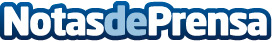 Repara tu Deuda Abogados libera de una deuda de 59.609€ a un vecino de La CoruñaEl despacho de abogados es líder en España en la aplicación de la Ley de la Segunda Oportunidad con más del 80% de todos los casos presentados en el paísDatos de contacto:Isabel Rubio914012696 Nota de prensa publicada en: https://www.notasdeprensa.es/repara-tu-deuda-abogados-libera-de-una-deuda Categorias: Nacional Derecho Finanzas Galicia E-Commerce http://www.notasdeprensa.es